ЧЕРКАСЬКА ОБЛАСНА РАДАГОЛОВАР О З П О Р Я Д Ж Е Н Н Я17.10.2019                                                                               № 447-рПро призначення ПІКОВСЬКОЇ А.П.виконуючою обов’язки директораВідповідно до статті 56 Закону України "Про місцеве самоврядування
в Україні", підпункту 3 пункту 3 рішення обласної ради від 16.12.2016
№ 10-18/VIІ "Про управління суб’єктами та об’єктами спільної власності територіальних громад сіл, селищ, міст Черкаської області" (із змінами),
пункту 6 Порядку проведення конкурсного відбору кандидатів на посади керівників підприємств, установ, закладів спільної власності територіальних громад сіл, селищ, міст Черкаської області, затвердженого рішенням обласної ради від 07.09.2018 № 24-10/VIІ (із змінами), враховуючи лист Департаменту соціального захисту населення Черкаської обласної адміністрації від 16.10.2019 № 15849/02/04-01.1-02-41:1. ПРИЗНАЧИТИ ПІКОВСЬКУ Анжелу Петрівну виконуючою обов’язки директора Будищенського психоневрологічного інтернату з 18 жовтня
2019 року до призначення на цю посаду керівника в установленому порядку.2. Контроль за виконанням розпорядження покласти на управління майном виконавчого апарату обласної ради.Підстава: заява Піковської А.П. від 16.10.2019.Перший заступник голови						В. ТАРАСЕНКО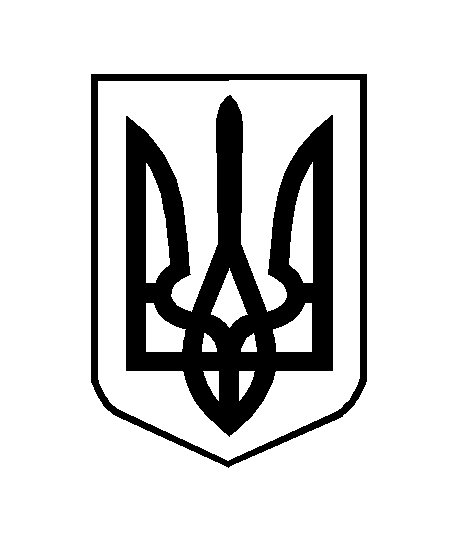 